미선이의 남동생이 태어났어요.황준형미선이의 남동생이 태어났어요.황준형날짜: [날짜], 시간: 오전 3:47
몸무게: 3.9kg, 키: 53cm사랑을 담아, 황광준 & 이강주 부부 드림날짜: [날짜], 시간: 오전 3:47
몸무게: 3.9kg, 키: 53cm사랑을 담아, 황광준 & 이강주 부부 드림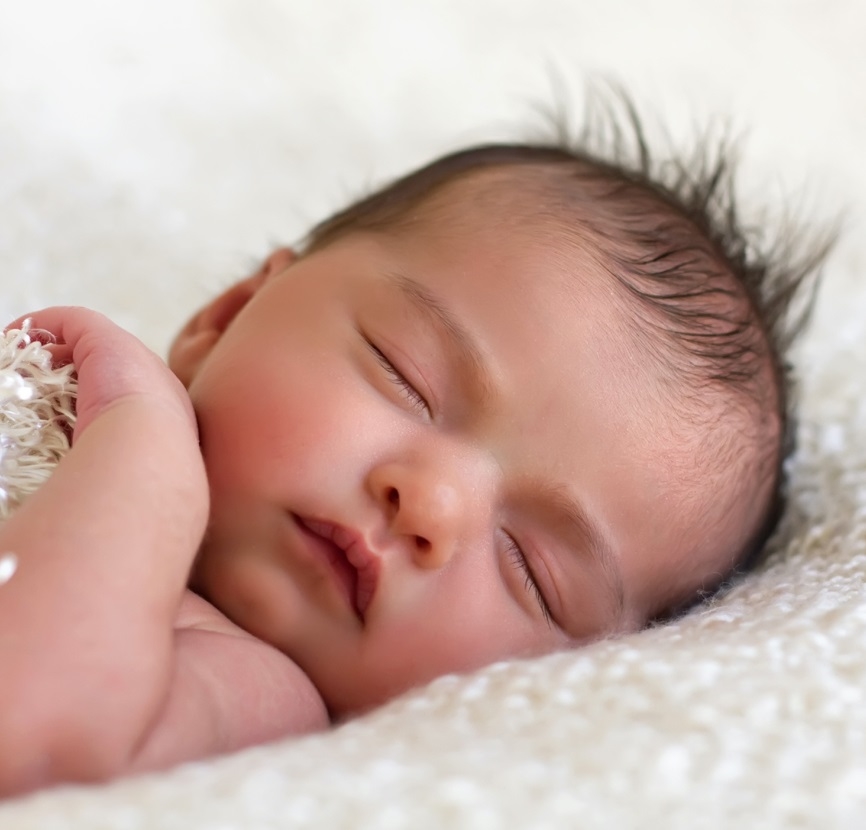 